Kreatywnie z gazety!Ze starej gazety można zrobić przestrzenne kulki, a z przestrzennych kulek można wyczarować gazetowy świat. Przy tym zadaniu liczy się pomysł, bo kulka może być brzuszkiem, słońcem, latającym statkiem i jeszcze wieloma innymi rzeczami. Zachęcając dzieci do swobody rozwijamy ich kreatywność         i wyobraźnię a podczas  kreatywnej zabawy  dzieci mają możliwość nieskrępowanego wyrażenia swoich myśli i uczuć.Materiały i przybory:gazetaszklanka, kieliszek, nakrętki, pokrywkiołóweknożyczkiklejbiała kartkakolorowe markery1. Na złożonej gazecie od szklanki lub innej okrągłej rzeczy odrysowujemy kółko. Nie rozkładając gazety wycinamy cały plik kółeczek na raz.2. Każde z wyciętych kółeczek składamy na pół.3. Złożone kółeczko smarujemy z jednej strony klejem (wystarczy odrobina na środku) i przykładamy następne złożone kółeczko. Czynność tę powtarzamy kilka razy, aż po rozłożeniu kółeczek uzyskamy efekt przestrzennej kulki.                   W zależności od  wielkości kółeczek należy użyć około 6 do 10 elementów.4. Postępując w wyżej opisany sposób, szykujemy kilka przestrzennych kulek     w różnych rozmiarach.5. Przyklejamy kulkę na kartce. Wymyślamy czym stanie się kulka i z resztek gazety doklejamy brakujące elementy.6. Na koniec dorysowujemy markerem charakterystyczne, dla danej postaci lub rzeczy, detale.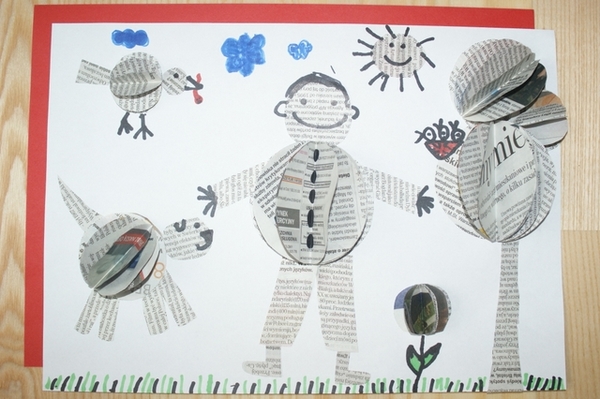 Źródło: https://ekodziecko.com/kreatywnie-z-gazetyŻyczymy miłego wymyślania i fantastycznej zabawy!Nauczyciele świetlicy  